Titolare dell’autorizzazione (identico al punto 2.1 del formulario di base)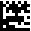 Ragione sociale:	N. dell'autorizzazione d'esercizio:	Sito autorizzato all’esercizioIdentico all'indirizzo principale (formulario di base 2.1)?	 sì (in caso affermativo, non compilare l'indirizzo)Motivi particolari per la richiesta di modificaTutti i motivi pertinenti devono essere indicati.Responsabile tecnico (RT) / Dati personaliPer ogni nuovo responsabile tecnico devono essere presentati un CV aggiornato e le copie dei diplomi e dei certificati più importanti. Questi documenti devono dimostrare che la persona proposta soddisfa i requisiti dell’Ordinanza sull’autorizzazione dei medicamenti (OAMed; RS 812.212.1). In particolare, il candidato deve disporre delle conoscenze tecniche e della formazione professionale per l’attività richiesta e può avere solo un numero limitato di mandati.Se solo un RT è responsabile in questo sito, nell'elenco delle attività possono essere omesse le indicazioni nella colonna RT.RT 1:RT 2:RT 3:RT 4:a) Carico di lavoro: qualora il RT ha altri mandati in altre società o ne ha fatto richiesta, deve essere compilato insieme alla richiesta l’allegato RT mandato multiplo.Attività nel sito autorizzato all'esercizio (campo di applicazione)Sono da presentare solo le pagine relative alle attività interessate. Tuttavia sono richieste tutte le pagine relative ad un gruppo specifico di codici (ad esempio, fabbricazione, importazione, commercio all'ingrosso, esportazione, ...).Ritorna alla panoramicaFABBRICAZIONE di espianti standardizzati (ESt) / prodotti di terapia genica (TG) / organismi geneticamente modificati (OGM)Commenti riguardanti i codici da 1.3 a 1.6Ritorna alla panoramicaIMPORTAZIONE di espianti standardizzati (ESt) / prodotti di terapia genica (TG) / organismi geneticamente modificati (OGM)Commenti riguardanti i codici da ST.2.1 a ST.2.7 Nessuno stoccaggio di ESt/TG/OGM in questo sitoRitorna alla panoramicaCOMMERCIO ALL’INGROSSO di espianti standardizzati (ESt) / prodotti di terapia genica (TG) / organismi geneticamente modificati (OGM)Commenti riguardanti il gruppo di codici ST.4 Nessuno stoccaggio di ESt/TG/OGM in questo sitoRitorna alla panoramicaESPORTAZIONE di espianti standardizzati (ESt) / prodotti di terapia genica (TG) / organismi geneticamente modificati (OGM)Commenti riguardanti il gruppo di codici ST.5Ritorna alla panoramicaCOMMERCIO ALLL‘ESTERO di espianti standardizzati (ESt) / prodotti di terapia genica (TG) / organismi geneticamente modificati (OGM)Commenti riguardanti il gruppo di codici ST.6Ritorna alla panoramicaMEDIATORE O AGENTE di espianti standardizzati (ESt) / prodotti di terapia genica (TG) / organismi geneticamente modificati (OGM)Commenti riguardanti i codici da ST.7CommentiConfermaIl responsabile tecnico conferma con la propria firma la completezza e l'esattezza di tutti i dati forniti nella presente richiesta e nella documentazione allegata.RT 1:RT 2:RT 3:RT 4:FormularioFormularioFormularioRichiesta d’autorizzazione d’esercizio – Allegato ESt/TG/OGMInformazioni dettagliate sul sito operativo, il campo di applicazione e il/i responsabile/i tecnicoRichiesta d’autorizzazione d’esercizio – Allegato ESt/TG/OGMInformazioni dettagliate sul sito operativo, il campo di applicazione e il/i responsabile/i tecnicoRichiesta d’autorizzazione d’esercizio – Allegato ESt/TG/OGMInformazioni dettagliate sul sito operativo, il campo di applicazione e il/i responsabile/i tecnicoNumero d'identificazione:I-301.AA.05-A19iVersione:4.0Valido dal:17.08.2023Nome del sito autorizzato all'esercizioN. del sito autorizzato:Complemento:Indirizzo:Casella postale:NPA / Località:Cantone:OMS LOC-IDLOC- Inizio attività (nuova domanda di autorizzazione)Rinnovo dell’autorizzazione in corso (inclusa la conversione nel formato in base al diritto attuale)Dichiarazione di rinuncia alle attività in questo sitoModifiche:Nessuna modifica in questo sito (indicazioni per la conversione nel formato in base al diritto attuale)Sito aggiuntivo per l’esercizio dell’attività (l’attività è già esercitata su un altro sito)Cambiamento dell’indirizzo del sitoCambiamento del nome del sitoCambiamento del responsabile tecnicoModifica del campo d’applicazioneI codici interessati dalla modifica devono essere indicati nel capitolo “Commenti” (punto 6).Altro: CognomeNomeTitolo accad.Data di nascitaE-mailTelefonoDomicilioCarico di lavoro a)%	 esternoProfessione (denominazione e titolo corrispondente al diploma)Professione (denominazione e titolo corrispondente al diploma)CognomeNomeTitolo accad.Data di nascitaE-mailTelefonoDomicilioCarico di lavoro a)%	 esternoProfessione (denominazione e titolo corrispondente al diploma)Professione (denominazione e titolo corrispondente al diploma)CognomeNomeTitolo accad.Data di nascitaE-mailTelefonoDomicilioCarico di lavoro a)%	 esternoProfessione (denominazione e titolo corrispondente al diploma)Professione (denominazione e titolo corrispondente al diploma)CognomeNomeTitolo accad.Data di nascitaE-mailTelefonoDomicilioCarico di lavoro a)%	 esternoProfessione (denominazione e titolo corrispondente al diploma)Professione (denominazione e titolo corrispondente al diploma)Richiesta per:Richiesta per:Richiesta per:H/VIGruppo di Codice 1: Fabbricazione di ESt/TG/OGMGruppo di Codice 2: Importazione di ESt/TG/OGMGruppo di Codice 4: Commercio all’ingrosso di ESt/TG/OGMGruppo di Codice 5: Esportazione di ESt/TG/OGMGruppo di Codice 6: Commercio all’estero di ESt/TG/OGMGruppo di Codice 7: Mediatore o agente di ESt/TG/OGMH/V:ESt/TG/OGM della medicina umana, senza includere i prodotti per studi cliniciI:ESt/TG/OGM per studi cliniciH/VICodiceDescrizione delle attivitàRT(No. secondo il punto 4)I: La produzione di TrSt/TG/OGM per studi clinici deve essere riportata nella colonna I.I: La produzione di TrSt/TG/OGM per studi clinici deve essere riportata nella colonna I.I: La produzione di TrSt/TG/OGM per studi clinici deve essere riportata nella colonna I.1.3.1.3Fabbricazione di prodotti di terapia cellulareST.1.3.1.3.1Fabbricazione di prodotti intermedi di terapia cellulare o prodotti di terapia cellulare non pronti per l’usoST.1.3.1.3.1.1destinati al trapianto autologoST.1.3.1.3.1.2destinati al trapianto allogenicoST.1.3.1.3.1.3destinati allo xenotrapianto nell’essere umanoSpecificazione del tipo di cellula 
Se la casella è stata barrata, è necessaria una descrizione (max. 99 caratteri)ST.1.3.1.3.2Fabbricazione di prodotti di terapia cellulare pronti per l’usoST.1.3.1.3.2.1destinati al trapianto autologoST.1.3.1.3.2.2destinati al trapianto allogenicoST.1.3.1.3.2.3destinati allo xenotrapianto nell’essere umanoSpecificazione del tipo di cellula  
Se la casella è stata barrata, è necessaria una descrizione (max. 99 caratteri)1.3.1.4Fabbricazione di prodotti per terapia genicaST.1.3.1.4.1Fabbricazione di prodotti intermedi di terapia genica o di prodotti di terapia genica ex vivo non pronti per l’usoST.1.3.1.4.1.1destinati al trapianto autologoST.1.3.1.4.1.2destinati al trapianto allogenicoST.1.3.1.4.1.3destinati allo xenotrapianto nell’essere umanoSpecificazione del tipo di cellula  
Se la casella è stata barrata, è necessaria una descrizione (max. 99 caratteri)ST.1.3.1.4.2Fabbricazione di prodotti di terapia genica ex vivo pronti per l’usoST.1.3.1.4.2.1destinati al trapianto autologoST.1.3.1.4.2.2destinati al trapianto allogenicoST.1.3.1.4.2.3destinati allo xenotrapianto nell’essere umanoSpecificazione del tipo di cellula  
Se la casella è stata barrata, è necessaria una descrizione (max. 99 caratteri)ST.1.3.1.4.3Fabbricazione di prodotti TG/OGMST.1.3.1.4.3.1Vettore viraleST.1.3.1.4.3.2PlasmidiST.1.3.1.4.3.3Preparati combinatiST.1.3.1.4.3.4Altro:  
Se la casella è stata barrata, è necessaria una descrizione (max. 99 caratteri)1.3.1.7Fabbricazione di prodotti di ingegneria tissutaleST.1.3.1.7.1Fabbricazione di prodotti di ingegneria tissutale intermedi o prodotti non pronti per l’usoST.1.3.1.7.1.1destinati al trapianto autologoST.1.3.1.7.1.2destinati al trapianto allogenicoST.1.3.1.7.1.3destinati allo xenotrapianto nell’essere umanoSpecificazione del tipo di cellula  
Se la casella è stata barrata, è necessaria una descrizione (max. 99 caratteri)ST.1.3.1.7.2Fabbricazione di prodotti di ingegneria tissutale pronti per l’usoST.1.3.1.7.2.1destinati al trapianto autologoST.1.3.1.7.2.2destinati al trapianto allogenicoST.1.3.1.7.2.3destinati allo xenotrapianto nell’essere umanoSpecificazione del tipo di cellula  
Se la casella è stata barrata, è necessaria una descrizione (max. 99 caratteri)1.3.1.8Fabbricazione di altri prodotti ESt/TG/OGMST.1.3.1.8.1Preparati combinatiST.1.3.1.8.2Altro:  Specificare il tipo di preparazione:  
Se la casella è stata barrata, è necessaria una descrizione (max. 99 caratteri)1.3.2Certificazione dei lotti (liberazione tecnica)1.3.2.3Prodotti di terapia cellulare 1.3.2.4Prodotti di terapia genica 1.3.2.7Prodotti di ingegneria tissutale 1.3.2.8Altri prodotti ESt/TG/OGMSpecificare il tipo di preparazione:  
Se la casella è stata barrata, è necessaria una descrizione (max. 99 caratteri)1.5Confezionamento di prodotti ESt/TG/OGM1.5.1Confezionamento primario1.5.1.1Capsule1.5.1.4Matrici1.5.1.5Forme farmaceutiche liquide1.5.1.17Altri prodotti non sterili:  
Se la casella è stata barrata, è necessaria una descrizione (max. 99 caratteri)1.5.2Confezionamento secondario1.6Controlli di qualità1.6.1 Analisi microbiologiche con test di sterilità1.6.2 Analisi microbiologiche senza test di sterilità1.6.3 Analisi chimiche / fisiche1.6.4 Analisi biologicheH/VICodiceDescrizione delle attivitàRT(No. secondo il punto 4)ST.2.1Importazione di espianti standardizzati non pronti per l’uso come materia prima per la fabbricazione di espianti standardizzatiST.2.1.1destinati al trapianto autologoST.2.1.2destinati al trapianto allogenicoST.2.1.3destinati allo xenotrapianto nell’essere umanoSpecificazione del tipo di cellula  
Se la casella è stata barrata, è necessaria una descrizione (max. 99 caratteri)ST.2.2Importazione di prodotti TG/OGM non pronti per l’uso come materia prima per la fabbricazione di prodotti TG/OGMST.2.2.1Vettori viraliST.2.2.2PlasmidiST.2.2.3Preparati combinatiST.2.2.4Altro:   
Se la casella è stata barrata, è necessaria una descrizione (max. 99 caratteri)ST.2.3 Importazione di espianti standardizzati pronti per l’usoST.2.3.1Importazione di espianti standardizzati pronti per l’uso, inclusa liberazione per il mercatoST.2.3.2Importazione di espianti standardizzati pronti per l’uso, esclusa liberazione per il mercatoST.2.3.3Importazione di prodotti di terapia cellulare pronti per l’usoST.2.3.3.1destinati al trapianto autologoST.2.3.3.2destinati al trapianto allogenicoST.2.3.3.3destinati allo xenotrapianto nell’essere umanoSpecificazione del tipo di cellula  
Se la casella è stata barrata, è necessaria una descrizione (max. 99 caratteri)ST.2.3.4Importazione di prodotti di ingegneria tissutale pronti per l’usoST.2.3.4.1destinati al trapianto autologoST.2.3.4.2destinati al trapianto allogenicoST.2.3.4.3destinati allo xenotrapianto nell’essere umanoSpecificazione del tipo di cellula  
Se la casella è stata barrata, è necessaria una descrizione (max. 99 caratteri)ST.2.3.5Importazione di prodotti di terapia genica ex vivo pronti per l’usoST.2.3.5.1destinati al trapianto autologoST.2.3.5.2destinati al trapianto allogenicoST.2.3.5.3destinati allo xenotrapianto nell’essere umanoSpecificazione del tipo di cellula  
Se la casella è stata barrata, è necessaria una descrizione (max. 99 caratteri)ST.2.3.6Importazione di preparati combinati pronti per l’usoST.2.3.6.1destinati al trapianto autologoST.2.3.6.2destinati al trapianto allogenicoST.2.3.6.3destinati allo xenotrapianto nell’essere umanoSpecificazione del tipo di cellula  
Se la casella è stata barrata, è necessaria una descrizione (max. 99 caratteri)ST.2.4Importazione di prodotti TG/OGM pronti per l’usoST.2.4.1inclusa liberazione per il mercatoST.2.4.2esclusa liberazione per il mercatoST.2.4.3Vettori viraliST.2.4.4PlasmidiST.2.4.5Preparati combinatiST.2.4.6Altro:  
Se la casella è stata barrata, è necessaria una descrizione (max. 99 caratteri)ST.2.5L’importazione di espianti standardizzati / prodotti TG / OGM pronti per l’uso, esclusa la liberazione per il mercato, è richiesta per:ST.2.5.1importazione di prodotti destinati ad essere riesportatiST.2.5.2importazione di prodotti su mandato del titolare dell’omologazioneST.2.5.3importazione di preparati non omologati in Svizzera su mandato dell’operatore sanitario autorizzato a importareST.2.5.4importazione di espianti standardizzati / prodotti TG / OGM per sperimentazioni cliniche su mandato del promotore per la distribuzione successiva ai centri di sperimentazioneST.2.5.5Altro:   
Se la casella è stata barrata, è necessaria una descrizione (max. 99 caratteri)ST.2.6Soltanto stoccaggio di espianti standardizzati / prodotti TG / OGMST.2.7Conferimento di ordini di fabbricazione a contratto di espianti standardizzati / prodotti TG / OGM, in qualità di committenteH/VICodiceDescrizione delle attivitàRT(No. secondo il punto 4)ST.4.1Commercio all’ingrosso di espianti standardizzati non pronti per l’uso come materia prima per la fabbricazione di espianti standardizzatiST.4.1.1destinati al trapianto autologoST.4.1.2destinati al trapianto allogenicoST.4.1.3destinati allo xenotrapianto nell’essere umanoSpecificazione del tipo di cellula  
Se la casella è stata barrata, è necessaria una descrizione (max. 99 caratteri)ST.4.2 Commercio all’ingrosso di prodotti TG/OGM non pronti per l’uso come materia prima per la fabbricazione di prodotti TG/OGMST.4.2.1Vettori viraliST.4.2.2PlasmidiST.4.2.3Preparati combinatiST.4.2.4Altro:   
Se la casella è stata barrata, è necessaria una descrizione (max. 99 caratteri)ST.4.3Commercio all’ingrosso di espianti standardizzati pronti per l’usoST.4.3.1inclusa liberazione per il mercatoST.4.3.2esclusa liberazione per il mercatoST.4.3.3Commercio all’ingrosso di prodotti di terapia cellulareST.4.3.3.1destinati al trapianto autologoST.4.3.3.2destinati al trapianto allogenicoST.4.3.3.3destinati allo xenotrapianto nell’essere umanoSpecificazione del tipo di cellula  
Se la casella è stata barrata, è necessaria una descrizione (max. 99 caratteri)ST.4.3.4Commercio all’ingrosso di prodotti di ingegneria tissutaleST.4.3.4.1destinati al trapianto autologoST.4.3.4.2destinati al trapianto allogenicoST.4.3.4.3destinati allo xenotrapianto nell’essere umanoSpecificazione del tipo di cellula  
Se la casella è stata barrata, è necessaria una descrizione (max. 99 caratteri)ST.4.3.5Commercio all’ingrosso di prodotti di terapia genica ex vivoST.4.3.5.1destinati al trapianto autologoST.4.3.5.2destinati al trapianto allogenicoST.4.3.5.3destinati allo xenotrapianto nell’essere umanoSpecificazione del tipo di cellula  
Se la casella è stata barrata, è necessaria una descrizione (max. 99 caratteri)ST.4.3.6Commercio all’ingrosso di preparati combinatiST.4.3.6.1destinati al trapianto autologoST.4.3.6.2destinati al trapianto allogenicoST.4.3.6.3destinati allo xenotrapianto nell’essere umanoSpecificazione del tipo di cellula  
Se la casella è stata barrata, è necessaria una descrizione (max. 99 caratteri)ST.4.4Commercio all’ingrosso di prodotti TG/OGM pronti per l’usoST.4.4.1inclusa liberazione per il mercatoST.4.4.2esclusa liberazione per il mercatoST.4.4.3Vettori viraliST.4.4.4PlasmidiST.4.4.5Sotto forma di preparati combinatiST.4.4.6Altro:   
Se la casella è stata barrata, è necessaria una descrizione (max. 99 caratteri)ST.4.5Soltanto stoccaggio di espianti standardizzati/TG/OGMST.4.6Conferimento di ordini di fabbricazione a contratto in qualità di committenteH/VICodiceDescrizione delle attivitàRT(No. secondo il punto 4)ST.5.1Esportazione di espianti standardizzati non pronti per l’uso come materia prima per la fabbricazione di espianti standardizzatiST.5.1.1destinati al trapianto autologoST.5.1.2destinati al trapianto allogenicoST.5.1.3destinati allo xenotrapianto nell’essere umanoSpecificazione del tipo di cellula  
Se la casella è stata barrata, è necessaria una descrizione (max. 99 caratteri)ST.5.2Esportazione di prodotti TG/OGM non pronti per l’uso come materia prima per la fabbricazione di prodotti TG/OGMST.5.2.1Vettori viraliST.5.2.2PlasmidiST.5.2.3Preparati combinatiST.5.2.4Altro:  
Se la casella è stata barrata, è necessaria una descrizione (max. 99 caratteri)ST.5.3Esportazione di espianti standardizzati pronti per l’usoST.5.3.1Esportazione di prodotti di terapia cellulare pronti per l’usoST.5.3.1.1per trapianto autologoST.5.3.1.2per trapianto allogenicoST.5.3.1.3per xenotrapianto nell’essere umanoSpecificazione del tipo di tessuto:  
Se la casella è stata barrata, è necessaria una descrizione (max. 99 caratteri)ST.5.3.2Esportazione di prodotti di ingegneria tissutale pronti per l’usoST.5.3.2.1per trapianto autologoST.5.3.2.2per trapianto allogenicoST.5.3.2.3per xenotrapianto nell’essere umanoSpecificazione del tipo di tessuto:  
Se la casella è stata barrata, è necessaria una descrizione (max. 99 caratteri)ST.5.3.3Esportazione di prodotti di terapia genica ex vivoST.5.3.3.1per trapianto autologoST.5.3.3.2per trapianto allogenicoST.5.3.3.3per xenotrapianto nell’essere umanoSpecificazione del tipo di tessuto:  
Se la casella è stata barrata, è necessaria una descrizione (max. 99 caratteri)ST.5.3.4Esportazione di preparati combinati pronti per l’usoST.5.3.4.1per trapianto autologoST.5.3.4.2per trapianto allogenicoST.5.3.4.3per xenotrapianto nell’essere umanoSpecificazione del tipo di tessuto:  
Se la casella è stata barrata, è necessaria una descrizione (max. 99 caratteri)ST.5.4Esportazione di prodotti TG/OGM pronti per l’uso ST.5.4.1Vettori viraliST.5.4.2PlasmidiST.5.4.3Preparati combinatiST.5.4.4Altro:  
Se la casella è stata barrata, è necessaria una descrizione (max. 99 caratteri)ST.5.5Conferimento di ordini di fabbricazione a contratto in qualità di committenteH/VICodiceDescrizione delle attivitàRT(No. secondo il punto 4)ST.6.1Commercio all’estero di espianti standardizzati non pronti per l’uso, senza stoccaggio in Svizzera, come materia prima per la produzione di espianti standardizzatiST.6.1.1per trapianto autologoST.6.1.2per trapianto allogenicoST.6.1.3per xenotrapianto nell’essere umanoST.6.1.4Preparati combinatiST.6.2Commercio all’estero di prodotti TG/OGM non pronti per l’uso, senza stoccaggio in Svizzera, come materia prima per la produzione di prodotti TG/OGMST.6.2.1Vettori viraliST.6.2.2PlasmidiST.6.2.3Preparati combinatiST.6.2.4Altro:  
Se la casella è stata barrata, è necessaria una descrizione (max. 99 caratteri)ST.6.3Commercio all’estero di espianti standardizzati pronti per l’uso, senza stoccaggio in SvizzeraST.6.3.1Commercio all’estero di prodotti di terapia cellulareST.6.3.1.1per trapianto autologoST.6.3.1.2per trapianto allogenicoST.6.3.1.3per xenotrapianto nell’essere umanoSpecificazione del tipo di cellula  
Se la casella è stata barrata, è necessaria una descrizione (max. 99 caratteri)ST.6.3.2Commercio all’estero di prodotti di ingegneria tissualeST.6.3.2.1per trapianto autologoST.6.3.2.2per trapianto allogenicoST.6.3.2.3per xenotrapianto nell’essere umanoSpecificazione del tipo di tessuto:  
Se la casella è stata barrata, è necessaria una descrizione (max. 99 caratteri)ST.6.3.3Commercio all’estero di prodotti di terapia genica ex vivoST.6.3.3.1per trapianto autologoST.6.3.3.2per trapianto allogenicoST.6.3.3.3per xenotrapianto nell’essere umanoSpecificazione del tipo di cellula  
Se la casella è stata barrata, è necessaria una descrizione (max. 99 caratteri)ST.6.3.4Commercio all’estero di preparati combinatiST.6.3.4.1per trapianto autologoST.6.3.4.2per trapianto allogenicoST.6.3.4.3per xenotrapianto nell’essere umanoSpecificazione del preparato:  
Se la casella è stata barrata, è necessaria una descrizione (max. 99 caratteri)ST.6.4Commercio all’estero di prodotti TG/OGM pronti per l’uso, senza stoccaggio in SvizzeraST.6.4.1Vettori viraliST.6.4.2PlasmidiST.6.4.3Preparati combinatiST.6.4.4Altro:  
Se la casella è stata barrata, è necessaria una descrizione (max. 99 caratteri)H/VICodiceDescrizione delle attivitàRT(No. secondo il punto 4)ST.7.1Attività di mediatore per espianti standardizzati non pronti per l’uso, come materia prima per la produzione di espianti standardizzatiST.7.2Attività di mediatore per prodotti TG/OGM non pronti per l’uso, come materia prima per la produzione di prodotti TG/OGMST.7.3Attività di mediatore per espianti standardizzati pronti per l’usoST.7.3.1Prodotti di terapia cellulareST.7.3.2Prodotti di ingegneria tissutaleST.7.3.3Prodotti di terapia genica ex vivoST.7.3.4Preparati combinatiST.7.4Attività di mediatore per di prodotti TG/OGM pronti per l’usoST.7.5Attività di agente per espianti standardizzati non pronti per l’uso utilizzati come materia prima per la produzione di espianti standardizzatiST.7.6Attività di agente per prodotti TG/OGM non pronti per l’uso utilizzati come materia prima per la produzione di prodotti TG/OGMST.7.7Attività di agente per espianti standardizzati pronti per l’usoST.7.7.1Prodotti di terapia cellulareST.7.7.2Prodotti di ingegneria tissutaleST.7.7.3Prodotti di terapia genica ex vivoST.7.7.4Preparati combinatiST.7.8 Attività di agente per prodotti TG/OGM pronti per l’usoCognome/Nome:Luogo, data:Firma:Cognome/Nome:Luogo, data:Firma:Cognome/Nome:Luogo, data:Firma:Cognome/Nome:Luogo, data:Firma: